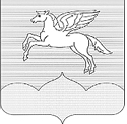  АДМИНИСТРАЦИЯГОРОДСКОГО ПОСЕЛЕНИЯ «ПУШКИНОГОРЬЕ»П О С Т А Н О В Л Е Н И Е (проект)__.__.2016 г.  № __ В целях реализации статьи 10 Федерального закона от 28.12.2009 № 381-ФЗ "Об основах государственного регулирования торговой деятельности в Российской Федерации", пункта 39 части IV Положения о порядке разработки и утверждения органами местного самоуправления городских и сельских поселений Псковской области схем размещения нестационарных торговых объектов, утвержденного приказом Государственного комитета Псковской области по экономическому развитию, промышленности и торговле от 16.02.2011 № 55 "О порядке разработки и утверждения органами местного самоуправления городских округов, городских и сельских поселений Псковской области схем размещения нестационарных торговых объектов" Администрация городского поселения «Пушкиногорье»ПОСТАНОВЛЯЕТ:        1. Внести изменения в схему размещения нестационарных торговых объектов и объектов оказания услуг на территории муниципального образования городское поселение «Пушкиногорье», изложив в новой редакции согласно приложению № 1.         2. Дополнить постановление Администрации городского поселения «Пушкиногорье» от 15.06.2015  № 119 «Об утверждении  схемы размещения нестационарных торговых объектов и объектов оказания услуг на территории городского поселения «Пушкиногорье» картографическим материалом согласно приложению № 2.         3. Признать утратившим силу постановление Администрации городского поселения «Пушкиногорье» от 29.07.2012 № 57 «Об утверждении схемы размещения нестационарных торговых объектов, расположенных на территории городского поселения «Пушкиногорье».Глава Администрации городского поселения «Пушкиногорье»	                                     О.А. ШляхтюкО внесении изменений в постановление Администрации городского поселения «Пушкиногорье» от 15.06.2015  № 119 «Об утверждении схемы размещения нестационарных торговых объектов и объектов оказания услуг на территории городского поселения «Пушкиногорье»